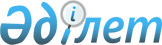 О внесении изменений в решение Сандыктауского районного маслихата от 22 декабря 2009 года № 16/1 "О бюджете района на 2010-2012 годы"
					
			Утративший силу
			
			
		
					Решение Сандыктауского районного маслихата Акмолинской области от 13 сентября 2010 года № 21/1. Зарегистрировано Управлением юстиции Сандыктауского района Акмолинской области 23 сентября 2010 года № 1-16-112. Утратило силу - решением Сандыктауского районного маслихата Акмолинской области от 29 марта 2011 года № 25/13

      Сноска. Утратило силу - решением Сандыктауского районного маслихата Акмолинской области от 29.03.2011 № 25/13

      В соответствии с пунктом 4 статьи 106 Бюджетного кодекса Республики Казахстан от 4 декабря 2008 года, с подпунктом 1 пункта 1 статьи 6 Закона Республики Казахстан от 23 января 2001 года «О местном государственном управлении и самоуправлении в Республике Казахстан», Сандыктауский районный маслихат РЕШИЛ:



      1. Внести в решение Сандыктауского районного маслихата «О бюджете района на 2010-2012 годы» от 22 декабря 2009 года № 16/1 (зарегистрированное в Реестре государственной регистрации нормативных правовых актов №1-16-101, опубликованное 13 января 2010 года в газете «Сандыктауские вести»), следующие изменения:

      в пункте 1:

      в подпункте 1:

      цифры «1269113,2» заменить на цифры «1277913,2»;

      цифры «188509» заменить на цифры «196209»;

      цифры «12915» заменить на цифры «13015»;

      цифры «4000» заменить на цифры «5000»;

      в подпункте 2:

      цифры «1296257,6» заменить на цифры «1305057,6»;

      приложения 1, 5 к вышеуказанному решению изложить в новой редакции, согласно приложений 1, 2 к настоящему решению.



      2. Настоящее решение вступает в силу со дня государственной регистрации в Управлении юстиции Сандыктауского района Акмолинской

      области и вводится в действие с 1 января 2010 года.      Председатель сессии

      районного маслихата                        Л. Лемешевская      Секретарь районного

      маслихата                                  Ш. Сабержанов      «СОГЛАСОВАНО»      Аким Сандыктауского района

      13 сентября 2010 года                      К. Суюндиков      Начальник государственного

      учреждения «Отдел экономики

      и бюджетного планирования

      Сандыктауского района»                     Н. Мурашиди

      13 сентября 2010 года

Приложение 1 к решению

Сандыктауского районного маслихата

от 13 сентября 2010 года № 21/1Приложение 1 к решению

Сандыктауского районного маслихата

от 22 декабря 2009 года № 16/1 Бюджет района на 2010 год      рапр

Приложение 5 к решению

Сандыктауского районного маслихата

от 13 сентября 2010 21/1 года № 16/1Приложение 5 к решению

Сандыктауского районного маслихата

от 22 декабря 2009 года № 16/1 Перечень бюджетных программ аульных (сельских) округов на 2010 годпродолжение таблицы      продолжение таблицы      
					© 2012. РГП на ПХВ «Институт законодательства и правовой информации Республики Казахстан» Министерства юстиции Республики Казахстан
				категориякатегориякатегориякатегориякатегория2010 годсуммакласскласскласскласс2010 годсуммаподклассподклассподкласс2010 годсуммаНаименование2010 годсумма123467I. Доходы1277913,21Налоговые поступления19620901Подоходный налог93122Индивидуальный подоходный налог931203Социальный налог1063471Социальный налог10634704Налоги на собственность639021Налоги на имущество331113Земельный налог31454Налог на транспортные средства257825Единый земельный налог186405Внутренние налоги на товары,работы и услуги149642Акцизы8533Поступления за использование природных и других ресурсов109004Сборы за ведение предпринимательской и профессиональной деятельности321108Обязательные платежи, взимаемые за совершение юридически значимых действийи и (или) выдачу документов уполномоченными на то государственными органами или должностными лицами16841Государственная пошлина16842Неналоговые поступления1301501Доходы от государственной собственности14105Доходы от аренды имущества, находящегося в государственной собственности141004Штрафы, пени, санкции, взыскания, налагаемые государственными учреждениями, финансируемыми из государственного бюджета, а также содержащимися и финансируемыми из бюджета (сметы расходов) Национального Банка Республики Казахстан115001Штрафы, пени, санкции, взыскания, налагаемые государственными учреждениями, финансируемыми из государственного бюджета, а также содержащимися и финансируемыми из бюджета (сметы расходов) Национального Банка Республики Казахстан, за исключением поступлений от организаций нефтяного сектора1150006Прочие неналоговые поступления1051Прочие неналоговые поступления1053Поступления от продажи основного капитала500003Продажа земли и нематериальных активов50001Продажа земли47002Продажа нематериальных активов3004Поступления трансфертов1063689,202Трансферты из вышестоящих органов государственного управления1063689,22Трансферты из областного бюджета1063689,2функ,гр.функ,гр.функ,гр.функ,гр.функ,гр.2010 годсуммаподфунк.подфунк.подфунк.подфунк.2010 годсуммаучреждениеучреждениеучреждение2010 годсуммапрограммапрограмма2010 годсуммаНаименование2010 годсумма123478II. Затраты1305057,601Государственные услуги общего характера165396,31Представительные, исполнительные и другие органы, выполняющие общие функции государственного управления144892,3112Аппарат маслихата района (города областного значения)10429001Услуги по обеспечению деятельности маслихата района (города областного значения)10429122Аппарат акима района (города областного значения)36123,4001Услуги по обеспечению деятельности акима района (города областного значения)36009,4004Материально-техническое оснащение государственных органов114123Аппарат акима района в городе, города районного значения, поселка, аула (села), аульного (сельского) округа98339,9001Услуги по обеспечению деятельности акима района в городе, города районного значения, поселка, аула (села), аульного (сельского) округа96414,9023Материально-техническое оснащение государственных органов19252Финансовая деятельность10451452Отдел финансов района (города областного значения)10451001Услуги по реализации государственной политики в области исполнения бюджета района (города областного значения) и управления коммунальной собственностью района (города областного значения)8852003Проведение оценки имущества в целях налогообложения167004Организация работы по выдаче разовых талонов и обеспечение полноты сбора сумм от реализации разовых талонов14325Планирование и статистическая деятельность10053453Отдел экономики и бюджетного планирования района (города областного значения)10053001Услуги по реализации государственной политики в области формирования и развития экономической политики, системы государственного планирования и управления района (города областного значения)1005302Оборона16421Военные нужды1642122Аппарат акима района (города областного значения)1642005Мероприятия в рамках исполнения всеобщей воинской обязанности164203Общественный порядок, безопасность, правовая, судебная, уголовно-исполнительная деятельность4801Правоохранительная деятельность480458Отдел жилищно-коммунального хозяйства, пассажирского транспорта и автомобильных дорог района (города областного значения)480021Обеспечение безопасности дорожного движения в населенных пунктах48004Образование744948,72Начальное, основное среднее и общее среднее образование676544,2464Отдел образования района (города областного значения)676544,2003Общеобразовательное обучение662697006Дополнительное образование для детей13847,29Прочие услуги в области образования68404,5464Отдел образования района (города областного значения)63828001Услуги по реализации государственной политики на местном уровне в области образования7814005Приобретение и доставка учебников, учебно-методических комплексов для государственных учреждений образования района (города областного значения)8757011Капитальный, текущий ремонт объектов образования в рамках реализации стратегии региональной занятости и переподготовки кадров47257467Отдел строительства района (города областного значения)4576,5037Строительство и реконструкция объектов образования4576,506Социальная помощь и социальное обеспечение59802,72Социальная помощь48331,7451Отдел занятости и социальных программ района (города областного значения)48331,7002Программа занятости13319005Государственная адресная социальная помощь2979006Жилищная помощь1585007Социальная помощь отдельным категориям нуждающихся граждан по решениям местных представительных органов7298,7010Материальное обеспечение детей-инвалидов, воспитывающихся и обучающихся на дому297014Оказание социальной помощи нуждающимся гражданам на дому2875016Государственные пособия на детей до 18 лет3517017Обеспечение нуждающихся инвалидов обязательными гигиеническими средствами и предоставление услуг специалистами жестового языка, индивидуальными помощниками в соответствии с индивидаульной программой реабилитации инвалида1675019Обеспечение проезда участникам и инвалидам Великой Отечественной войны по странам Содружества Независимых Государств, по территории Республики Казахстан, а также оплаты им и сопровождающим их лицам расходов на питание, проживание, проезд для участия в праздничных мероприятиях в городах Москва, Астана к 65-летию Победы в Великой Отечественной войне358020Выплата единовременной материальной помощи участникам и инвалидам Великой Отечественной войны, а также лицам, приравненным к ним, военнослужащим, в том числе уволенным в запас (отставку), проходившим военную службу в период с 22 июня 1941 года по 3 сентября 1945 года в воинских частях, учреждениях, в военно-учебных заведениях, не входивших в состав действующей армии, награжденным медалью «За победу над Германией в Великой Отечественной войне 1941-1945 гг.» или медалью «За победу над Японией», проработавшим (прослужившим) не менее шести месяцев в тылу в годы Великой Отечественной войны к 65-летию Победы в Великой Отечественной войне144289Прочие услуги в области социальной помощи и социального обеспечения11471451Отдел занятости и социальных программ района (города областного значения)11471001Услуги по реализации государственной политики на местном уровне в области обеспечения занятости и реализации социальных программ для населения11127011Оплата услуг по зачислению, выплате и доставке пособий и других социальных выплат164022Материально-техническое оснащение государственных органов18007Жилищно-коммунальное хозяйство107019,401Жилищное хозяйство25000467Отдел строительства района (города областного значения)25000003Строительство и (или) приобретение жилья государственного коммунального жилищного фонда250002Коммунальное хозяйство65203,4458Отдел жилищно-коммунального хозяйства, пассажирского транспорта и автомобильных дорог района (города областного значения)61837,4012Функционирование системы водоснабжения и водоотведения7598,4026Организация эксплуатации тепловых сетей, находящихся в коммунальной собственности районов (городов областного значения)5133030Ремонт инженерно-коммуникационной инфраструктуры и благоустройство населенных пунктов в рамках реализации стратегии региональной занятости и переподготовки кадров34606033Развитие, обустройство и (или) приобретение инженерно-коммуникационной инфраструктуры14500467Отдел строительства района (города областного значения)3366006Развитие системы водоснабжения33663Благоустройство населенных пунктов16816123Аппарат акима района в городе, города районного значения, поселка, аула (села), аульного (сельского) округа10654008Освещение улиц населенных пунктов3560009Обеспечение санитарии населенных пунктов7038010Содержание мест захоронений и погребение безродных56458Отдел жилищно-коммунального хозяйства, пассажирского транспорта и автомобильных дорог района (города областного значения)510016Обеспечение санитарии населенных пунктов510467Отдел строительства района (города областного значения)5652007Развитие благоустройства городов и населенных пунктов565208Культура, спорт, туризм и информационное пространство110353,71Деятельность в области культуры70667455Отдел культуры и развития языков района (города областного значения)70667003Поддержка культурно-досуговой работы706672Спорт3432465Отдел физической культуры и спорта района (города областного значения)3432006Проведение спортивных соревнований на районном (города областного значения) уровне145007Подготовка и участие членов сборных команд района (города областного значения) по различным видам спорта на областных спортивных соревнованиях32873Информационное пространство24586,4455Отдел культуры и развития языков района (города областного значения)20202,4006Функционирование районных (городских) библиотек16141007Развитие государственного языка и других языков народа Казахстана4061,4456Отдел внутренней политики района (города областного значения)4384002Услуги по проведению государственной информационной политики через газеты и журналы43849Прочие услуги по организации культуры, спорта, туризма и информационного пространства11668,3455Отдел культуры и развития языков района (города областного значения)5213001Услуги по реализации государственной политики на местном уровне в области развития языков и культуры5213456Отдел внутренней политики района (города областного значения)3382001Услуги по реализации государственной политики на местном уровне в области информации, укрепления государственности и формирования социального оптимизма граждан3260003Реализация региональных программ в сфере молодежной политики122465Отдел физической культуры и спорта района (города областного значения)3073,3001Услуги по реализации государственной политики на местном уровне в сфере физической культуры и спорта3073,310Сельское, водное, лесное, рыбное хозяйство, особо охраняемые природные территории, охрана окружающей среды и животного мира, земельные отношения27820,81Сельское хозяйство15421,8462Отдел сельского хозяйства района (города областного значения)11407001Услуги по реализации государственной политики на местном уровне в сфере сельского хозяйства8894099Реализация мер социальной поддержки специалистов социальной сферы сельских населенных пунктов за счет целевых трансфертов из республиканского бюджета2513473Отдел ветеринарии района (города областного значения)4014,8001Услуги по реализации государственной политики на местном уровне в сфере ветеринарии3514,8004Материально-техническое оснащение государственных органов5006Земельные отношения4357463Отдел земельных отношений района (города областного значения)4357001Услуги по реализации государственной политики в области регулирования земельных отношений на территории района (города областного значения)43579Прочие услуги в области сельского, водного, лесного, рыбного хозяйства, охраны окружающей среды и земельных отношений8042473Отдел ветеринарии района (города областного значения)8042011Проведение противоэпизоотических мероприятий804211Промышленность, архитектурная , градостроительная и строительная деятельность69002Архитектурная, градостроительная и строительная деятельность6900467Отдел строительства района (города областного значения)4257001Услуги по реализации государственной политики на местном уровне в области строительства4184018Материально-техническое оснащение государственных органов73468Отдел архитектуры и градостроительства района (города областного значения)2643001Услуги по реализации государственной политики в области архитектуры и градостроительства на местном уровне2493005Материально-техническое оснащение государственных органов15012Транспорт и коммуникации243681Автомобильный транспорт4368123Аппарат акима района в городе, города районного значения, поселка, аула (села), аульного (сельского) округа1806013Обеспечение функционирования автомобильных дорог в городах районного значения, поселках, аулах (селах), аульных (сельских) округах1806458Отдел жилищно-коммунального хозяйства, пассажирского транспорта и автомобильных дорог района2562023Обеспечение функционирования автомобильных дорог25629Прочие услуги в сфере транспорта и коммуникаций20000123Аппарат акима района в городе, города районного значения, поселка, аула (села), аульного (сельского) округа10000020Ремонт и содержание автомобильных дорог населенных пунктов в рамках реализации стратегии региональной занятости и переподготовки кадров10000458Отдел жилищно-коммунального хозяйства, пассажирского транспорта и автомобильных дорог района10000008Ремонт и содержание автомобильных дорог районного значения, улиц городов и населенных пунктов в рамках реализации стратегии региональной занятости и переподготовки кадров1000013Прочие132553Поддержка предпринимательской деятельности и защита конкуренции3965469Отдел предпринимательства района (города областного значения)3965001Услуги по реализации государственной политики на местном уровне в области развития предпринимательства и промышленности39659Прочие9290452Отдел финансов района (города областного значения)4008012Резерв местного исполнительного органа района (города областного значения)4008458Отдел жилищно-коммунального хозяйства, пассажирского транспорта и автомобильных дорог района (города областного значения)5282001Услуги по реализации государственной политики на местном уровне в области жилищно-коммунального хозяйства, пассажирского транспорта и автомобильных дорог528215Трансферты430711Трансферты43071452Отдел финансов района (города областного значения)43071006Возврат неиспользованных (недоиспользованных) целевых трансфертов4140020Целевые текущие трансферты в вышестоящие бюджеты в связи с изменением фонда оплаты труда в бюджетной сфере38931III. Чистое бюджетное кредитование17804Бюджетные кредиты1780410Сельское, водное, лесное, рыбное хозяйство, особо охраняемые природные территории, охрана окружающей среды и животного мира, земельные отношения178041Сельское хозяйство17804462Отдел сельского хозяйства района (города областного значения)17804008Бюджетные кредиты для реализации мер социальной поддержки специалистов социальной сферы сельских населенных пунктов17804IV. Сальдо по операциям с финансовыми активами 8820Приобретение финансовых активов882013Прочие882009Прочие8820452Отдел финансов района (города областного значения)8820014Формирование или увеличение уставного капитала юридических лиц8820V. Дефицит(профицит) бюджета-53768,4VI. Финансирование дефицита (использование профицита) бюджета53768,47Поступления займов1780401Внутренние государственные займы178042Договоры займа178048Используемые остатки бюджетных средств35964,4801Остатки бюджетных средств35964,41Свободные остатки бюджетных средств35964,4функ,гр.функ,гр.функ,гр.функ,гр.функ,гр.суммаподфунк.подфунк.подфунк.подфунк.суммаучреждениеучреждениеучреждениесуммапрограммапрограммасуммаНаименованиесумма123456Затраты120799,91Государственные услуги общего характера98339,901Представительные, исполнительные и другие органы, выполняющие общие функции государственного управления98339,9123Аппарат акима района в городе, города районного значения, поселка, аула (села), аульного (сельского) округа98339,9001Услуги по обеспечению деятельности акима района в городе, города районного значения, поселка, аула(села), аульного(сельского) округа96414,9023Материально- техническое оснащение государственных органов1925,07Жилищно-коммунальное хозяйство10654,003Благоустройство населенных пунктов10654,0123Аппарат акима района в городе, города районного значения, поселка, аула (села), аульного (сельского) округа10654,0008Освещение улиц населенных пунктов3560,0009Обеспечение санитарии населенных пунктов7038,0010Содержание мест захоронений и погребение безродных56,012Транспорт и коммуникации11806,001Автомобильный транспорт1806,0123Аппарат акима района в городе, города районного значения, поселка, аула (села), аульного (сельского) округа1806,0013Обеспечение функционирования автомобильных дорог в городах районного значения, поселках, аулах(селах), аульных (сельских) округах1806,009Прочие услуги в сфере транспорта и коммуникаций10000,0123Аппарат акима района в городе, города районного значения, поселка, аула (села), аульного (сельского) округа10000,0020Ремонт и содержание автомобильных дорог населенных пунктов в рамках реализации стратегии региональной занятости и переподготовки кадров10000,0          в том числе: по аульным(сельским) округам          в том числе: по аульным(сельским) округам          в том числе: по аульным(сельским) округам          в том числе: по аульным(сельским) округам          в том числе: по аульным(сельским) округам          в том числе: по аульным(сельским) округам          в том числе: по аульным(сельским) округам          в том числе: по аульным(сельским) округам          в том числе: по аульным(сельским) округамБ

а

л

к

а

ш

и

н

с

к

и

йБ

а

р

а

к

п

а

й

с

к

и

йБ

е

л

г

о

р

о

д

с

к

и

йБ

е

р

л

и

к

с

к

и

йВ

а

с

и

л

ь

е

в

с

к

и

йВ

е

с

е

л

о

в

с

к

и

йЖ

а

м

б

ы

л

с

к

и

йК

а

м

е

н

с

к

и

йЛ

е

с

н

о

й891011121314151632010,05590,56694,05905,05570,07031,06774,06997,06990,09938,05590,56694,05717,05570,07031,06774,06997,06990,09938,05590,56694,05717,05570,07031,06774,06997,06990,09938,05590,56694,05717,05570,07031,06774,06997,06990,09828,05480,56584,05607,05460,06921,06664,06737,06880,0110,0110,0110,0110,0110,0110,0110,0260,0110,010266,00,00,0188,00,00,00,00,00,010266,00,00,0188,00,00,00,00,00,010266,00,00,0188,00,00,00,00,00,03560,06650,0188,056,011806,00,00,00,00,00,00,00,00,01806,00,00,00,00,00,00,00,00,01806,00,00,00,00,00,00,00,00,01806,010000,010000,010000,0в том числе: по аульным(сельским) округамв том числе: по аульным(сельским) округамв том числе: по аульным(сельским) округамв том числе: по аульным(сельским) округамв том числе: по аульным(сельским) округамв том числе: по аульным(сельским) округамМ

ә

д

е

н

и

е

тМ

а

к

с

и

м

о

в

с

к

и

йН

о

в

о

н

и

к

о

л

ь

с

к

и

йС

а

н

д

ы

к

т

а

у

с

к

и

йХ

л

е

б

н

о

еШ

и

р

о

к

о

в

с

к

ий1718192021225792,06946,06671,06532,85230,66066,05792,06946,06671,06332,85230,66066,05792,06946,06671,06332,85230,66066,05792,06946,06671,06332,85230,66066,05682,06711,06561,06222,85120,65956,0110,0235,0110,0110,0110,0110,00,00,00,0200,00,00,00,00,00,0200,00,00,00,00,00,0200,00,00,0200,00,00,00,00,00,00,00,00,00,00,00,00,00,00,00,00,00,00,0